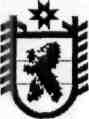 РОССИЙСКАЯ ФЕДЕРАЦИЯРЕСПУБЛИКА КАРЕЛИЯ Совет ШУНЬГСКОГО сельского поселенияXV  сессия  IV  созываРЕШЕНИЕ26 декабря .  № 67                                                             д. Шуньга           Рассмотрев обращение инициативной группы об установлении границ территорий создаваемых территориальных общественных самоуправлений (ТОС) в Шуньгском сельском поселении, руководствуясь Федеральным законом от 6 октября 2003 года № 131-ФЗ «Об общих принципах организации местного самоуправления в Российской Федерации», Уставом Шуньгского сельского поселения, Положением о порядке организации и осуществлении территориального общественного самоуправления в Шуньгском сельском поселении, утвержденным решением № 49 от 20 марта 2019 года  Советом Шуньгского сельского поселения, Совет Шуньгского сельского поселения,РЕШИЛ:Установить границы территорий для осуществления территориального общественного самоуправления (ТОС) в пределах следующих территории:Территориальное общественное самоуправление (ТОС) д.Кажма, территория многоквартирных жилых домов №54, №61, №63 и №65.Настоящее решение вступает в силу с момента обнародования.Контроль за выполнением решения возложить на администрацию Шуньгского сельского поселения.  Заместитель председателя СоветаШуньгского сельского поселения				М.В. ЕфремоваГлава Шуньгского сельского поселения			Л.В. ЖуравлеваОб установлении границ территорий(и) для осуществления территориального общественного самоуправления  в Шуньгском сельском поселении